     狂賀郭敏慧 監事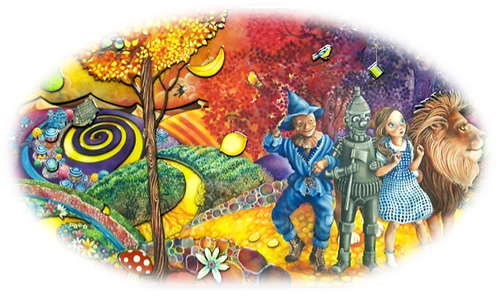 當選高雄市諮商心理師公會理事長台灣沙遊治療學會理事長 黃宗堅全體理監事暨秘書處同仁敬啟